ТестЗавдання №1Вопрос:Носіями струму в газах єВыберите несколько из 5 вариантов ответа:1) позитивні іони2) негативні іони3) електрони4) протони5) атомиЗавдання №2Вопрос:Носіями струму в металах є:Выберите один из 5 вариантов ответа:1) позитивні іони2) негативні іони3) електрони4) протони5) диркиЗавдання №3Вопрос:Носіями струму в напівпровідниках є:Выберите несколько из 5 вариантов ответа:1) позитивні іони2) негативні іони3) електрони4) протони5) диркиЗавдання №4Вопрос:Носіями струму в електролітах є:Выберите несколько из 5 вариантов ответа:1) позитивні іони2) негативні іони3) електрони4) протони5) диркиЗавдання №5Вопрос:Дистильована вода є провідником електричного струмуВыберите один из 2 вариантов ответа:1) так2) ніЗавдання №6Вопрос:Речовини в яких з підвищенням температури опір зменшується називаються Выберите один из 2 вариантов ответа:1) напівпровідниками2) провідникамиЗавдання №7Вопрос:До напівпровідників відносяться такі речовиниВыберите несколько из 4 вариантов ответа:1) германій2) кремній3) залізо4) мідьЗавдання №8Вопрос:Продовжіть речення:"Маса речовини, яка вділяється під час електролізу прямопропорційна ..."Выберите один из 3 вариантов ответа:1) заряду, що пройшов через електроліт.2) температурі провідника.3) напрузі на клемах електролітичної вани.Завдання №9Вопрос:Відмітьте формули, які визначають закон Фарадея для явища електролізуВыберите несколько из 4 вариантов ответа:1) m=kq2) m=kIt3) U=IR4) q=ItЗавдання №10Вопрос:Самостійним розрядом в газах називають: Выберите один из 2 вариантов ответа:1) струм в газах, який відбувається під дією зовнішного іонізатора.2) струм в газах, який відбувається без дії зовнішного іонізатора.Завдання №11Вопрос:Несамостійним розрядом в газах називають: Выберите один из 2 вариантов ответа:1) струм в газах, який відбувається під дією зовнішного іонізатора.2) струм в газах, який відбувається без дії зовнішного іонізатора.Завдання №12Вопрос:Якими способами можна іонізувати атоми газуВыберите несколько из 4 вариантов ответа:1) нагріванням2) потужним електричним полем3) потужним магнітним полем4) електромагнітним випромінюваннямЗавдання №13Вопрос:Відмітьте, які види самостійного розряду в газах Ви знаєтеВыберите несколько из 5 вариантов ответа:1) тліючий 2) дуговий3) іскровий4) короний5) кульова блискавкаЗавдання №14Вопрос:Тліючий розряд відбуваєтьсяВыберите один из 4 вариантов ответа:1) при низьких тисках2) при нормальному тиску3) при високих напругах4) при високих значеннях сили струмуЗавдання №15Вопрос:Іскровий розряд відбуваєтьсяВыберите несколько из 4 вариантов ответа:1) при низьких тисках2) при нормальному тиску3) при високих напругах4) при високих значеннях сили струмуЗавдання №16Вопрос:Дуговий розряд відбуваєтьсяВыберите несколько из 4 вариантов ответа:1) при низьких тисках2) при нормальному тиску3) при високих напругах4) при високих значеннях сили струмуЗавдання №17Вопрос:На фотографії показаноИзображение: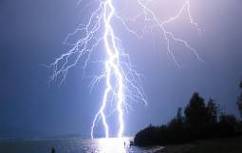 Выберите один из 4 вариантов ответа:1) тліючий розряд2) короний розряд3) дуговий розряд4) іскровий розрядЗавдання №18Вопрос:На фотографії показано "вогні Святого Елльми". Цей вид розряду відноситься до Изображение: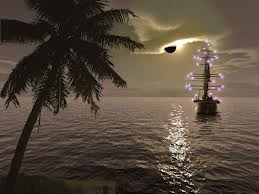 Выберите один из 4 вариантов ответа:1) тліючого розряду2) короного розряду3) дугового розряду4) іскрового розрядуЗавдання №19Вопрос:На фотографії показано робота електрозварювальника. Цей вид розряду відноситься до Изображение: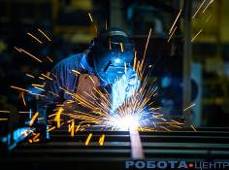 Выберите один из 4 вариантов ответа:1) тліючого розряду2) короного розряду3) дугового розряду4) іскрового розрядуКонец